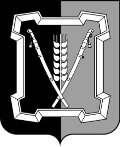 СОВЕТ  КУРСКОГО  МУНИЦИПАЛЬНОГО  РАЙОНАСТАВРОПОЛЬСКОГО КРАЯРЕШЕНИЕ  29 июля 2020 г.  		      ст. Курская				           № 251 О ликвидации администрации Курского муниципального района Ставропольского краяРуководствуясь статьей 61 Гражданского кодекса Российской Федерации, Федеральным законом от 06 октября 2003 г. № 131-ФЗ «Об общих принципах организации местного самоуправления в Российской Федерации», статьей 20 Федерального закона от 08 августа 2001 г. № 129-ФЗ «О государственной регистрации юридических лиц и индивидуальных предпринимателей», в целях реализации Закона Ставропольского края от 31 января 2020 г. № 9-кз «О преобразовании муниципальных образований, входящих в состав Курского муниципального района Ставропольского края, и об организации местного самоуправления на территории Курского района Ставропольского края»совет Курского муниципального района Ставропольского краяРЕШИЛ:1. Ликвидировать администрацию Курского муниципального района Ставропольского края.	2. Назначить ликвидационную комиссию по ликвидации администрации Курского муниципального района Ставропольского края и утвердить ее в прилагаемом составе.3. Председателю ликвидационной комиссии по ликвидации администрации Курского муниципального района Ставропольского края:	3.1. Опубликовать в журнале «Вестник государственной регистрации» и  Едином  федеральном  реестре  юридически  значимых  сведений  о фактах деятельности юридических лиц, индивидуальных предпринимателей и иных субъектов экономической деятельности (www.fedresurs.ru)  сообщение о ликвидации администрации Курского муниципального района Ставропольского края и о порядке и сроке заявления требований его кредиторами.	3.2. Осуществить все необходимые мероприятия по ликвидации администрации Курского муниципального района Ставропольского края в соответствии с Гражданским кодексом Российской Федерации, Трудовым кодексом Российской Федерации и законодательством о муниципальной службе.	4. Настоящее решение вступает в силу с 10 декабря 2020 г., но не раннее даты государственной регистрации в качестве юридического лица исполнительно-распорядительного органа (администрации) Курского муниципального округа Ставропольского края и подлежит опубликованию в средствах массовой информации и размещению на официальном сайте  администрации Курского муниципального района Ставропольского края в информационно-телекоммуникационной сети «Интернет».СОСТАВ ликвидационной комиссии по ликвидации администрации Курского муниципального района Ставропольского краяПредседатель совета Курскогомуниципального района Ставропольского края                                      Ю.М.Бондарев                               Глава Курского   муниципального района    Ставропольского края                                        С.И.Калашников                            Приложениек решению совета Курскогомуниципального районаСтавропольского краяот 29 июля 2020 г № 251Калашников Сергей Ивановичглава Курского муниципального района Ставропольского края, председатель ликвидационной  комиссииПарсалашвили Ирина Викторовнаглавный бухгалтер муниципального казенного учреждения Курского муниципального района Ставропольского края «Централизованная бухгалтерия», секретарь ликвидационной  комиссииЧлены ликвидационной комиссии:Члены ликвидационной комиссии:Богаевская ОксанаВладимировнауправляющий делами администрации Курского муниципального района Ставрополь-ского краяГаврюшенко Ирина Николаевнаначальник архивного отдела администрации Курского муниципального района Ставропольского краяКобин Виталий Николаевичначальник отдела правового и кадрового  обеспечения администрации Курского муниципального района Ставропольского краяКущик Лариса Алексеевнаначальник отдела по организационным и об-щим вопросам администрации Курского муниципального района Ставропольского краяОстроухова Светлана Шотаевнадиректор муниципального казенного учреждения Курского муниципального района Ставропольского края «Централизованная бухгалтерия»Хлебников Виталий Леонтьевичначальник отдела имущественных и земельных и отношений администрации Курского муниципального района Ставропольского краяШевцова НеллиВикторовнаначальник отдела по муниципальным закупкам администрации Курского муниципального района Ставропольского края